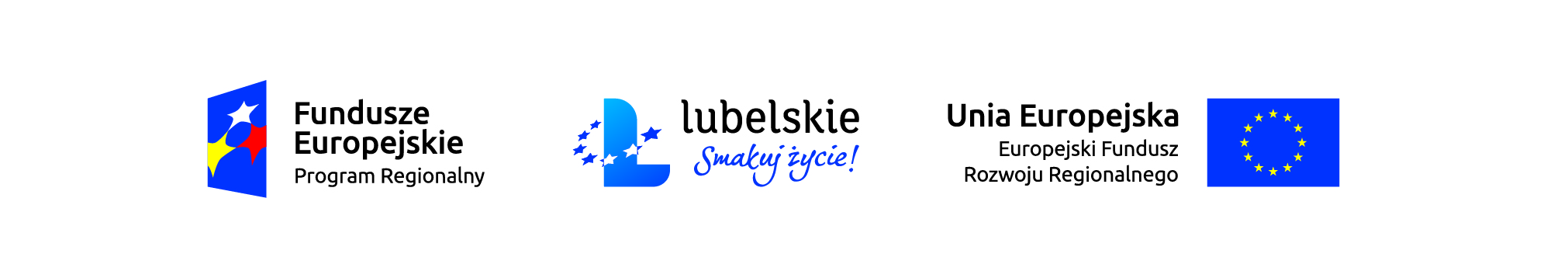                                                                                                              Załącznik nr 9 do SIWZKarta gwarancji jakości wykonanych robót            sporządzona w dniu ………………………..Zamawiający: GMINA JANÓW PODLASKIWykonawca…………………………………………………………...............................................................................................................................................................Umowa nr z dnia …………………………….............................................................    4.  Przedmiot umowy: „Rewitalizacja skweru w centrum Janowa Podlaskiego”       5. Data odbioru końcowego: dzień ………… miesiąc …………….. rok …………..       6. Ogólne warunki gwarancji jakości.                         6.1. Wykonawca oświadcza, że objęty niniejszą karta gwarancyjną przedmiot umowy                                          został wykonany zgodnie z dokumentacją wykonawczą i specyfikacją techniczną                                  wykonania i odbioru robót oraz zasadami wiedzy technicznej i przepisami techniczno                                 – budowlanymi.                           6.2. Do karty gwarancyjnej dołączono wymagane przepisami dokumenty,  dopuszczające                                   użyte materiały i zamontowane urządzenia do powszechnego stosowania w                                  budownictwie.                 6.3. Wykonawca ponosi odpowiedzialność z tytułu gwarancji jakości za wady fizyczne                          zmniejszające wartość użytkową, techniczną i estetyczną wykonywanych robót.       6.4.  Okres gwarancji wynosi ……….. miesięcy, licząc od dnia podpisania przez                Zamawiającego protokołu odbioru końcowego bez zastrzeżeń.               6.5.  W okresie gwarancji Wykonawca obowiązany jest do nieodpłatnego usuwania wad                 ujawnionych po odbiorze końcowym.  6.6. O wykryciu wady w okresie gwarancji Zamawiający obowiązany jest zawiadomić           Wykonawcę na piśmie.  6.7.  Ustala się następujące terminy usunięcia wad :jeśli wada uniemożliwia zgodne z obowiązującymi przepisami użytkowanie urządzenia -  niezwłocznie,w pozostałych przypadkach, w terminie uzgodnionym w protokole spisanym przy udziale obu stron.  6.8.   Usunięcie wad powinno być stwierdzone protokolarnie.         6.9.   Nie podlegają uprawnieniom z tytułu gwarancji jakości wad powstałe na skutek:siły wyższej,szkód wynikłych z winy Zamawiającego oraz z normalnego zużycia technicznego dróg.     6.10. W celu umożliwienia kwalifikacji zgłoszonych wad, przyczyn ich powstania 
                 i sposobu usunięcia, Zamawiający zobowiązuje się do przechowywania otrzymanej                        w dniu odbioru dokumentacji powykonawczej i protokołów odbioru robót.     6.11.  Wykonawca jest odpowiedzialny za wszelkie szkody i straty, które spowodował w                 czasie prac nad usuwaniem wad i usterek.     6.12.  W okresie gwarancji Wykonawca i Zamawiający zobowiązani są do pisemnego                wzajemnego zawiadomienia w terminie 7 dni o:zmianie adresu lub firmy;zmianie osób reprezentujących strony;ogłoszeniu upadłości Wykonawcy;ogłoszeniu likwidacji firmy Wykonawcy.WYKONAWCA:                                                                                                  ……………………….                                  Zał. Nr 9 do SIWZ   -   Karta gwarancji jakości                                                   Strona 1 z 2                                  Zał. Nr 9 do SIWZ   -    Karta gwarancji jakości                                                 Strona 2 z 2